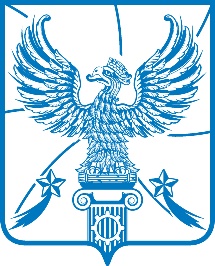 СОВЕТ ДЕПУТАТОВГОРОДСКОГО ОКРУГА ЛЮБЕРЦЫМОСКОВСКОЙ ОБЛАСТИРЕШЕНИЕ             21.06.2022                                                                                          № 517/79г. ЛюберцыО назначении выборов депутатов Совета депутатов муниципального образования городской  округ  Люберцы Московской области второго созываВ соответствии с  Федеральным законом от 06.10.2003 № 131-ФЗ «Об общих принципах организации местного самоуправления в Российской Федерации», Федеральным законом от 12.06.2002  № 67-ФЗ «Об основных гарантиях избирательных прав и права на участие в референдуме граждан Российской Федерации», Законом Московской области от 04.06.2013                     № 46/2013-ОЗ «О муниципальных выборах в Московской области»,  Уставом муниципального образования городской округ Люберцы, Распоряжением Главы городского округа Люберцы от 10.06.2022 № 148-РГ/к «Об убытии в отпуск», Совет депутатов городского округа Люберцы Московской области решил: Назначить выборы депутатов Совета депутатов муниципального образования городской округ Люберцы Московской области второго созыва на 11 сентября 2022 года.2. Опубликовать настоящее решение в средствах массовой информации. 3. Контроль за исполнением настоящего решения возложить на Председателя Совета депутатов городского округа Люберцы Московской области С.Н. Антонова.И.о. Главы городского округа Люберцы                                            В.М. ВолковПредседатель Совета депутатов                                                            С.Н. Антонов